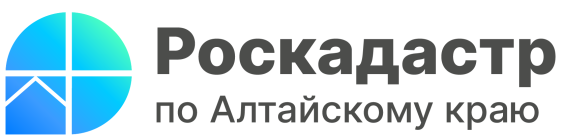 ПРЕСС-РЕЛИЗ23.01.2024Сервисы портала Росреестра для получения информации о недвижимостиЭксперты Роскадастра по Алтайскому краю подготовили обзор наиболее популярных и востребованных сервисов Росреестра, которые помогают жителям региона получать сведения о недвижимости. Представленные ресурсы позволяют просматривать основную информацию о земельных участках, домах, квартирах и т.д. не выходя из дома или офиса - в электронном виде.1. Публичная кадастровая карта (https://pkk.rosreestr.ru/) наиболее востребованный сервис, к ресурсам которого наиболее часто обращаются жители Алтайского края, кадастровые инженеры, специалисты работающие в сфере недвижимости, предприниматели и т.д.Значительная часть сведений Единого государственного реестра недвижимости (ЕГРН), согласно действующего законодательства, относится к общедоступным. Это позволяет получать их любому заинтересованному лицу. Один из самых простых способов получить основную информацию о недвижимости - воспользоваться сервисом портала Росреестра «Публичная кадастровая карта» (ППК). ППК содержит сведения о границах объектов недвижимости, населенных пунктов, муниципальных образований, территориальных зон, зон с особыми условиями использования территорий, территорий объектов культурного наследия и иные сведения, внесенные в ЕГРН. Электронный ресурс оснащен слоем «Картографическая основа», отображающим объекты на цифровых ортофотопланах.Информация представлена на карте в графическом и текстовом виде. С помощью ПКК можно узнать кадастровый номер, местоположение (адрес), размеры и площадь, кадастровую стоимость, форму собственности, дату постановки на кадастровый учет, кадастровую стоимость, иные индивидуальные параметры объекта недвижимости.Перед началом работы с ППК в режиме обучения можно пройти пошаговый инструктаж, который продемонстрирует возможности и инструменты сервиса.2. «Личный кабинет правообладателя» (https://lk.rosreestr.ru)Сервис позволяет собственнику просматривать информацию о принадлежащих ему объектах недвижимости, оперативно получать уведомления об изменении их характеристик (адресе, площади, кадастровой стоимости, доле в праве собственности и т.п.), об ограничениях прав, арестах на имущество, а также о других юридически значимых действиях. Кроме того, сервис позволяет подавать запросы о предоставлении сведений из ЕГРН, получать государственные услуги Росреестра и проверять статус рассмотрения запроса или заявления. Для входа в Личный кабинет требуется учетная запись портала госуслуг.Если пользователем ресурса является кадастровый инженер, сервис позволяет ему решать профессиональные задачи: проводить предварительную проверку межевых и технических планов, осуществлять их временное хранение.3. «Справочная информация по объектам недвижимости online» (https://lk.rosreestr.ru/eservices/real-estate-objects-online)Главное преимущество данного сервиса заключается в возможности моментального получения описания нужного объекта недвижимости и информации о его адресе, кадастровую стоимость, наличии или отсутствии зарегистрированных прав, зарегистрированных ограничений (обременений) прав в ЕГРН. Эти сведения полезны в качестве информации для предварительной проверки объекта недвижимости перед совершением сделки. Кроме того, сервис позволяет посмотреть сам объект недвижимости на «Публичной кадастровой карте».4. «Предоставление сведений из ЕГРН» (https://rosreestr.gov.ru/eservices /request_info_from_egrn/) - сервис, позволяющий получить различные виды выписок из ЕГРН. Срок предоставления документов посредством данного сервиса не превышает 3 рабочих дня. Кроме того сервис позволяет запросить сведения ЕГРН в виде копий документов.Сервисы официальных сайтов Роскадастра и Госуслуг также позволяют подавать запросы на получение официальной информации в виде выписки из ЕГРН.Получая услуги в сфере недвижимости в электронном виде следует помнить, что за получением сведений из ЕГРН необходимо обращаться только к официальным ресурсам - порталам Росреестра (https://rosreestr.gov.ru/), Роскадастра (https://kadastr.ru) и Госуслуг (https://www.gosuslugi.ru). Получение информации об объектах недвижимости из неофициальных ресурсов не гарантирует ее достоверность, Росреестр не отвечает за полученные таким образом сведения.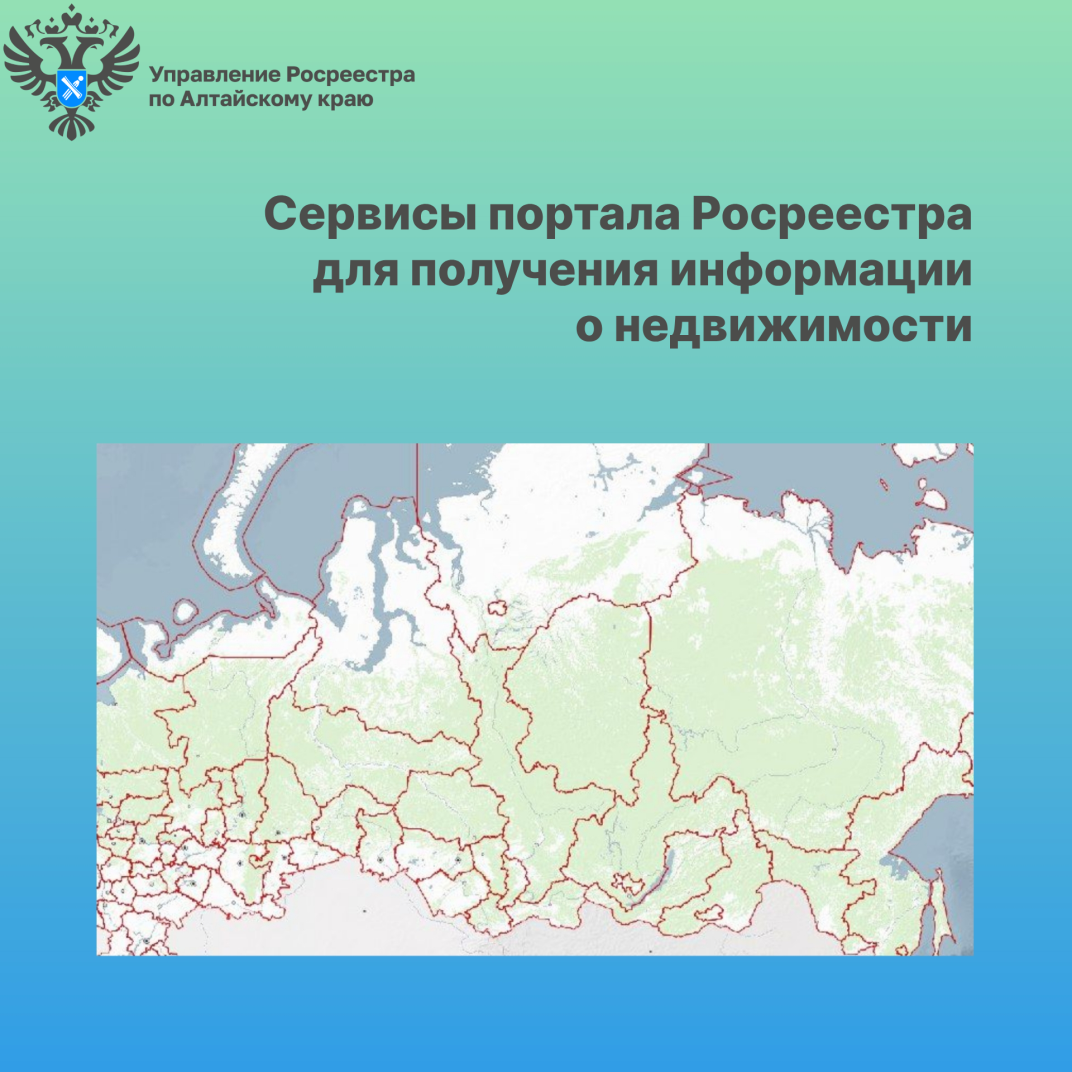 Материал подготовлен филиалом ФГБУ «ФКП Росреестра» по Алтайскому краюОфициальная страница в соц. сети: https://vk.com/kadastr22